Литература, Б11.17.04.2020Тема: М. А. Шолохов. Роман «Тихий Дон». Война в изображении Шолохова.Цели: Знакомство с основными военными событиями, описанными в романе М.Шолохова «Тихий Дон». Проблематика романа. Взгляд Шолохова на изображаемые события. Особенность стиля писателя.Содержание самостоятельной работы: Прочитайте лекционный материал. Самостоятельно ответьте на вопросы: а) Как Шолохов изображает войну? б) Какие слова использует автор для изображения военных событий и переживаний героев?в) Зачем Шолохов изображает батальные сцены? г) Как отражается война на жизни мирных жителей?д) Какие чувства, мысли преследуют на войне главного героя – Григория Мелехова (сравните первая мировая – гражданская войны)?е) Как меняется Григорий к финалу романа?Вышлите преподавателю подписанную выполненную работу в фото-формате (1 страница на листе, изображение четкое, читаемое) на адрес электронной почты dzntmsh@mail.ru Устное задание: подготовиться к зачетной работе по роману (иметь представление о жанре, месте, времени романа, главных героях, основных проблемах, отраженных в произведении, художественных особенностях произведения)Лекционный материал.Война в изображении Шолохова.Антитезой мирной жизни в «Тихом Доне» стала война, сначала первая мировая, потом гражданская. Эти войны пройдутся по хуторам и станицам, у каждой семьи будут жертвы. Семья у Шолохова станет зеркалом, своеобразно отражающим и события мировой истории. Начиная с 3 части романа трагическое будет определять тональность повествования.1. Первая мировая война. В 3 части романа впервые появляется дата: «В марте 1914…» Это значимая деталь в произведении: историческая дата отделит мир от войны. Слухи о ней пошли по хуторам: «Война пристигнет…», «Не бывать войне, по урожаю видать», «А ну как война?», «Война, дядя!» Как видим, рассказ о войне зарождается в хуторе, в самой гуще народной жизни. Весть о ней застала казаков за привычной работой — косили жито (3 ч., гл. 3). Мелеховы увидели: «броским наметом» шел конь; верховой, подскочив, крикнул: «Сполох!» Тревожная весть собрала толпу на площади (гл. 4). «Одно слово в разноликой толпе: мобилизация». Четвертая глава завершается эпизодом «На станции», откуда уходили эшелоны с казачьими полками к русско-австрийской границе. «Война…»Сцепление коротких эпизодов, тревожная тональность, переданная словами: «сполох», «мобилизация», «война…», — все это связано с датой — 1914-й. Писатель дважды ставит в отдельную строку слово «Война…» «Война!» Это слово перекликается с репликой старика-железнодорожника, заглянувшего в вагон, где «парился с остальными тридцатью казаками Петро Мелехов»:      «— Милая ты моя говядинка! — И долго укоризненно качал головой».      Выраженная в этих словах эмоция содержит и обобщение. Более открыто оно высказано в конце 7 главы: «Эшелоны… Эшелоны… Эшелоны несчетно! По артериям страны, по железным путям к западной границе гонит взбаламученная Россия серошинельную кровь».  	Выделим и другие укрупненные образы, которые появятся на страницах романа: «земля, распятая множеством копыт», «поле смерти», на котором столкнулись люди, «еще не успевшие наломать рук на уничтожении себе подобных», «чудовищная нелепица войны». С каждым из них связаны отдельные зарисовки, эпизоды, размышления. В «военных» главах есть и батальные сцены, но они не интересны автору сами по себе. Шолохов по-своему решает коллизию «человек на войне». В «Тихом Доне» мы не найдем описания подвигов, любования геройством, воинской отвагой, упоения боем, что было бы естественно в рассказе о казаках. Шолохова интересует другое — что делает с человеком война.Знакомясь с героями романа, мы заметим у каждого свою способность переживания и осмысления войны, но «чудовищную нелепицу войны» почувствуют все. Глазами казаков мы увидим, как «вызревшие хлеба топтала конница», как сотня «железными подковами мнет хлеб», как «между бурыми, неубранными валками скошенного хлеба разворачивалась в цепь черная походная колонна», как «первая шрапнель покрыла ряды неубранной пшеницы». И каждый, глядя на «неубранные валы пшеницы, на полегший под копытами хлеб», вспоминал свои десятины и «черствел сердцем». Эти воспоминания-наплывы освещают как бы изнутри ту драматическую ситуацию, в которой оказались казаки на войне.В романе сильно выражен нравственный протест против бессмысленности войны, ее бесчеловечности. Рисуя эпизоды боевого крещения, Шолохов раскрывает душевное состояние человека, пролившего чужую кровь. В цепи подобных эпизодов выделяется своей психологической выразительностью сцена «Григорий убивает австрийца» (часть третья, гл. 5), вызвавшая у героя сильное потрясение.      Прошло несколько недель войны, но впечатлительному Григорию уже везде видятся ее следы: «К исходу клонился август. В садах жирно желтел лист, от черенка наливался предсмертным багрянцем, и издали похоже было, что деревья — в рваных ранах и кровоточат рудой древесной кровью. Григорий с интересом наблюдал за изменениями, происходившими с товарищами по сотне… Перемены вершились на каждом лице, каждый по-своему вынашивал в себе и растил семена, посеянные войной».  Перемены в самом Григории были разительны: его «гнула… война, высасывала с лица румянец, красила его желчью». И внутренне он стал совершенно другим: «Крепко берег Григорий казачью честь, ловил случай выказать беззаветную храбрость, рисковал, сумасбродничал, ходил переодетым в тыл к австрийцам, снимал без крови заставы, джигитовал казак и чувствовал, что ушла безвозвратно та боль по человеку, которая давила его в первые дни войны. Огрубело сердце, зачерствело, будто солончак в засуху, и как солончак не впитывает воду, так и сердце Григория не впитывало жалости. С холодным презрением играл он чужой и своей жизнью; оттого прослыл храбрым — четыре Георгиевских креста и четыре медали выслужил. На редких парадах стоял у полкового знамени, овеянного пороховым дымом многих войн; но знал, что больше не засмеяться ему, как прежде, знал, что ввалились у него глаза и остро торчат скулы; знал, что трудно ему, целуя ребенка, открыто глянуть в ясные глаза; знал Григорий, какой ценой заплатил за полный бант крестов и производства» (часть четвертая, гл. 4).      Шолохов разнообразит изобразительные средства, показывая казаков на войне. Вот они списывают «Молитву от ружья», «Молитву от боя», «Молитву при набеге». Хранили их казаки под нательными рубахами, крепили к узелкам со щепотью родимой земли.       Так через батальные сцены, через острые переживания героев, через пейзажные зарисовки, описание-обобщение, лирические отступления Шолохов ведет нас к осмыслению «чудовищной нелепицы войны».2.Гражданская война. Тому, что происходило на Дону в годы гражданской войны, есть название — «расказачивание казачества», сопровождавшееся массовым террором, который вызывал ответную жестокость. По хуторам поползли «черные слухи» о чрезвычайных комиссиях и ревтрибуналах, суд которых был «прост: обвинение, пара вопросов, приговор — и под пулеметную очередь». Автор пишет о бесчинствах красноармейцев в хуторах (6 ч., гл. 16). Столь же крутые были и военно-полевые суды Войска Донского. Мы видим порубленных с особой жестокостью красных. Сообщая фактам большую убедительность, Шолохов приводит документы: список казненных из отряда Подтелкова (5 ч., гл. 11) и список расстрелянных заложников хутора Татарского (6 ч., гл. 24).      Тревогой, тяжелыми предчувствиями окрашены многие страницы 6 части романа: «Все Обдонье жило потаенной, придавленной жизнью… Мга нависла над будущим». «Круто завернула на повороте жизнь»: обложили контрибуцией богатейшие дома, начались аресты, расстрелы. Как же воспринимают это время сами казаки?      Петро Мелехов: «— Ты гляди, как народ разделили, гады! Будто с плугом проехались: один — в одну сторону, другой — в другую, как под лемехом. Чертова жизня, и время страшное! Один другого уже не угадывает…
     — Вот ты, — круто перевел он разговор, — ты вот — брат мне родной, а я тебя не пойму, ей-богу! Чую, что ты уходишь как-то от меня… правду говорю? — и сам себе ответил: — Правду. Мутишься ты… Боюсь, переметнешься ты к красным… Ты, Гришатка, до сё себя не нашел.
     — А ты нашел? — спросил Григорий.
     — Нашел. Я на свою борозду попал… Меня к красным арканом не притянешь. Казачество против них, и я против».
     «Мирон Григорьевич заговорил по-новому, с вызревшей злостью: 
     — А через что жизня рухнулась? Кто причиной? Вот эта чертова власть!.. Я всю жизнь работал, хрип гнул, потом омывался, и чтобы мне жить равно с энтим, какой пальцем не ворохнул, чтоб выйтить из нужды? Нет уж, трошки погодим!..»      «Народ стравили», — подумает Григорий о происходящем. Многие эпизоды 5-7 частей, построенные по принципу антитезы, подтвердят верность такой оценки. «Набычился народ, осатанел», — добавит от себя автор. Он никому не прощает жестокости: ни Половцеву, зарубившему Чернецова и приказавшему убить еще сорок пленных офицеров, ни Григорию Мелехову, зарубившему пленных матросов. Не прощает Михаилу Кошевому, который убил Петра Мелехова, в Татарском застрелил деда Гришаку, сжег курень Коршунова, а затем зажег еще семь домов; не прощает Митьке Коршунову, который «всю семью Кошевого вырезал».      «Народ стравили», — вспоминаем мы, когда читаем о казни командира отряда Лихачева, захваченного повстанцами: «Его не расстреляли… В семи верстах от Вешенской, в песчаных, сурово насупленных бурунах его зверски зарубили конвойные. Живому выкололи ему глаза, отрубили руки, уши, нос, искрестили шашками лицо. Расстегнули штаны и надругались, испоганили большое, мужественное, красивое тело. Надругались над кровоточащим обрубком, а потом один из конвойных наступил на хлипко дрожавшую грудь, на поверженное навзничь тело и одним ударом наискось отсек голову» (6 ч., гл. 31).      «Народ стравили» — разве эти слова не о том, как убивали 25 коммунистов во главе с Иваном Алексеевичем Котляровым? «Конвойные били их, согнав в кучу, как овец, били долго и жестоко…      Дальше было все, как в тягчайшем тумане. Тридцать верст шли по сплошным хуторам, встречаемые на каждом хуторе толпами истязателей. Старики, бабы, подростки били, плевали в опухшие, залитые кровью… лица пленных коммунистов».      И еще одна казнь — Подтелкова и его отряда. Этот эпизод дается в таком обрамлении: «На край хутора густо валили казаки и бабы. Население Пономарева, оповещенное о назначенной на шесть часов казни, шло охотно, как на редкое веселое зрелище. Казачки вырядились будто на праздник; многие вели с собой детей… Казаки, сходясь, оживленно обсуждали предстоящую казнь».      «А в Пономареве все еще пыхали дымками выстрелы: вешенские, каргинские, боковские, краснокутские, милютинские казаки расстреливали казанских, мигулинских, раздорских, кумшатских, балкановских казаков».      Повышенная контрастность изображения и определила эмоциональную выразительность авторской речи, в которой находят выражение гражданственность писателя, его сострадание героям романа. Их всех суровое время поставило перед необходимостью выбора.     — Ты какой же стороны держишься?
     — Ты, кажется, принял красную веру?
     — Ты в белых был? Беленький! Офицер, а?      Эти вопросы задавались одному и тому же человеку — Григорию Мелехову, а он сам и самому себе не мог ответить на них. Раскрывая его состояние, Шолохов употребляет такие слова: «устало», «обуреваемый противоречиями», «густая тоска», «нудное ощущение чего-то невырешенного». «К кому же прислониться?» — вопрос, который будоражит сознание героя Шолохова. Мечта Григория пожить мирным тружеником и семьянином постоянно разрушалась жестокостью гражданской войны. От эпизода к эпизоду нарастает трагическое несоответствие внутренних устремлений Григория Мелехова и окружающей его жизни.3.Проблематика романа «Тихий Дон». Приведите примеры из текста*: проблема-герои-ситуация.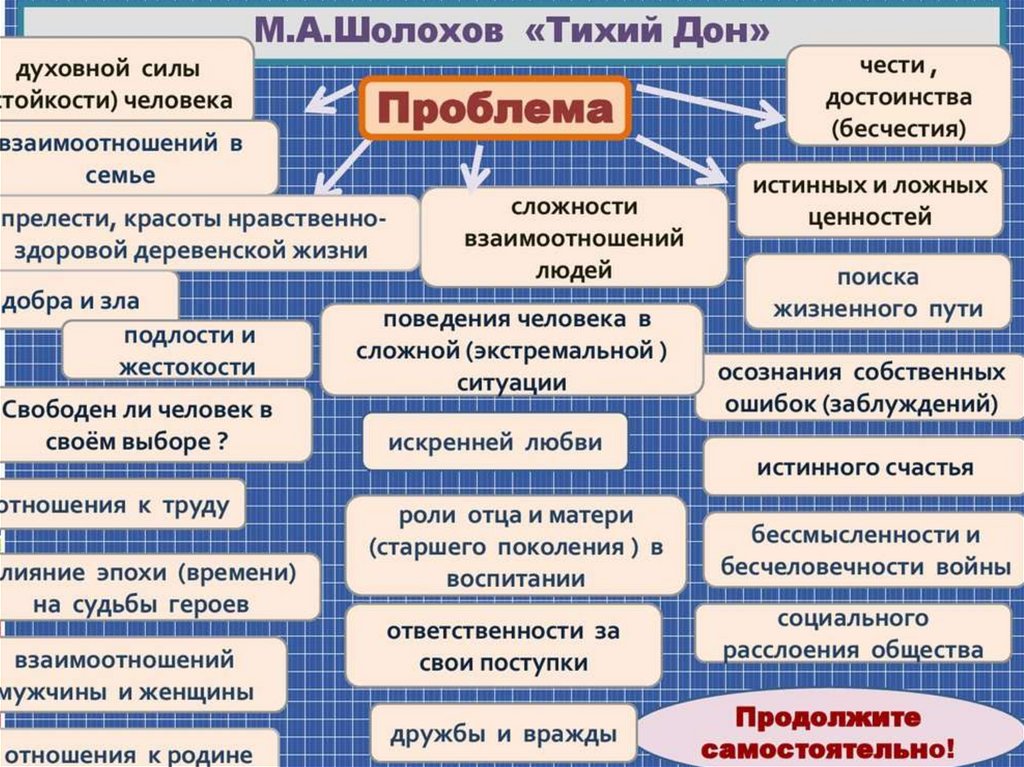 